REGISTRATION FORMName (CAPITAL LETTERS)....................................................................................................Name (CAPITAL LETTERS)....................................................................................................Name (CAPITAL LETTERS)....................................................................................................Date of birth…………………………………………………………Date of birth…………………………………………………………Sex........................  Male/Female Nationality……………………………………………………………………………………………………………Nationality……………………………………………………………………………………………………………Nationality……………………………………………………………………………………………………………ID number/ passport number……………………………………………………………………………….ID number/ passport number……………………………………………………………………………….ID number/ passport number……………………………………………………………………………….Place/Date of issue: ………………………………………………………………………………………………Place/Date of issue: ………………………………………………………………………………………………Place/Date of issue: ………………………………………………………………………………………………Working position: …………………………………………………………………………………………………Working position: …………………………………………………………………………………………………Working position: …………………………………………………………………………………………………Contact detail:Telephone number…………………….E-mail………………………………………………………………………...Fax:……………………………………………………………………………………….........................................................Contact detail:Telephone number…………………….E-mail………………………………………………………………………...Fax:……………………………………………………………………………………….........................................................Contact detail:Telephone number…………………….E-mail………………………………………………………………………...Fax:……………………………………………………………………………………….........................................................Qualification…………………………………………………………………………………………………………Qualification…………………………………………………………………………………………………………Qualification…………………………………………………………………………………………………………What original master program that you have participated in tropEd member institution: …………………………………………………………………………………………………………………...........................................................................................................................................................................................What original master program that you have participated in tropEd member institution: …………………………………………………………………………………………………………………...........................................................................................................................................................................................What original master program that you have participated in tropEd member institution: …………………………………………………………………………………………………………………...........................................................................................................................................................................................What course will be registered (Pls. circle the number for the course that you choose)Bridging the gap between research and health policy makingPrinciple and practice of injury preventionOne Health Approach to Emerging and Re-emerging Zoonotic diseasesLeadership in Management in Resource-limited SettingsBridging the gap between research and health policy makingPrinciple and practice of injury preventionOne Health Approach to Emerging and Re-emerging Zoonotic diseasesLeadership in Management in Resource-limited SettingsExpress your ideas the reasons why you register the course at HUPH:.………………………………………………………………………………………………………………………………………….………………………………………………………………………………………………………………………………………………………………………………………………………………………………………………………………………….………….………………………………………………………………………………………………………………………………Express your ideas the reasons why you register the course at HUPH:.………………………………………………………………………………………………………………………………………….………………………………………………………………………………………………………………………………………………………………………………………………………………………………………………………………………….………….………………………………………………………………………………………………………………………………Express your ideas the reasons why you register the course at HUPH:.………………………………………………………………………………………………………………………………………….………………………………………………………………………………………………………………………………………………………………………………………………………………………………………………………………………….………….………………………………………………………………………………………………………………………………Emergency contact: person, address, phone number (Write in  detail and clearly)………………………………………………………………………………………………………………………………………………………………………………………………………………………………………………………………………………………………………………………………………………………………………………………………………………………If visa application required (that may involve the invitation letter issued by Hanoi School of Public Health), please also provide passport details as scanned copy via email (in PDF or JPEG format) to Dept. of External Relations & Cooperation – HSPH contact person: Dr. Nguyen Ngoc Bich: nnb@hsph.edu.vnOther support: Please specify in detail if you need: 1)logistic support/accommodation arrangement during your stay; 2) transportation guidance and support (to/from airport):………………………………………………………………………………………………………………………………………Emergency contact: person, address, phone number (Write in  detail and clearly)………………………………………………………………………………………………………………………………………………………………………………………………………………………………………………………………………………………………………………………………………………………………………………………………………………………If visa application required (that may involve the invitation letter issued by Hanoi School of Public Health), please also provide passport details as scanned copy via email (in PDF or JPEG format) to Dept. of External Relations & Cooperation – HSPH contact person: Dr. Nguyen Ngoc Bich: nnb@hsph.edu.vnOther support: Please specify in detail if you need: 1)logistic support/accommodation arrangement during your stay; 2) transportation guidance and support (to/from airport):………………………………………………………………………………………………………………………………………Emergency contact: person, address, phone number (Write in  detail and clearly)………………………………………………………………………………………………………………………………………………………………………………………………………………………………………………………………………………………………………………………………………………………………………………………………………………………If visa application required (that may involve the invitation letter issued by Hanoi School of Public Health), please also provide passport details as scanned copy via email (in PDF or JPEG format) to Dept. of External Relations & Cooperation – HSPH contact person: Dr. Nguyen Ngoc Bich: nnb@hsph.edu.vnOther support: Please specify in detail if you need: 1)logistic support/accommodation arrangement during your stay; 2) transportation guidance and support (to/from airport):………………………………………………………………………………………………………………………………………Date              month          YearSignature  (and  full name )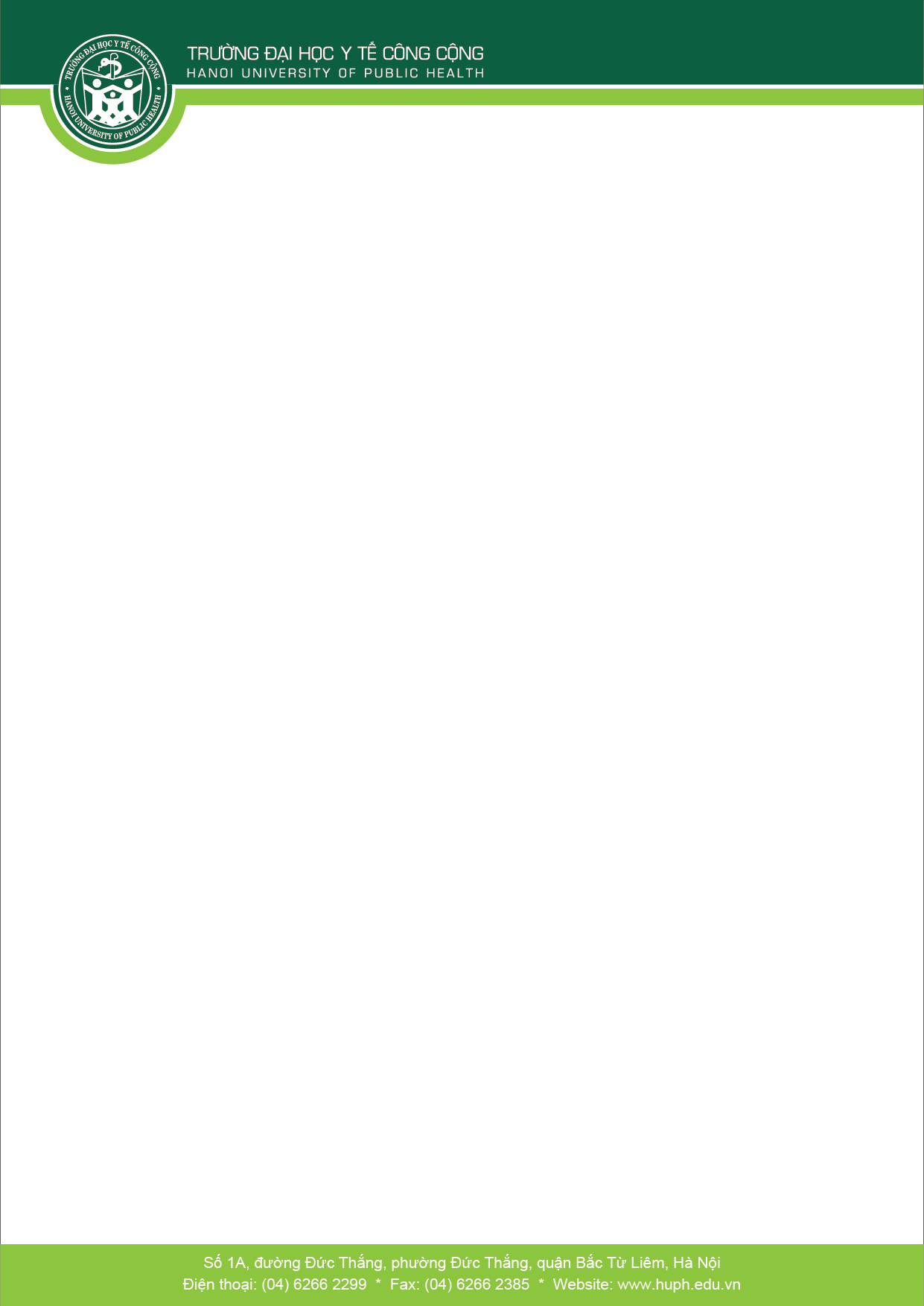 